Babur Personal Profile A communicative, result-oriented, highly motivated and focused individual with analytical mind, tremendous internal energy and with successful background in customer service and sales, able to speak Russian, English, Uzbek and Arabic is currently looking f or a position in sales and/or customer service, where advancement is based on professional, honest and hard work.     «For me - trading is an art»CAREER  HISTORY«General motors-Uzbekistan»   	          Andijan, Uzbekistan   official dealer «Andijan Autotechxizmat»                                      Oct 2014 – Apr 2016Position: AFTER-SALES MANAGER Duties:Performing contacts with customers via mail, telephone, e- mail and website-portal, face to face, call-center dutiesObtaining questionnaires, noting complaints. Continuous updating, analyzing and preparing recommendations to Sales and Service Managers Cooperating with Sales Manager in car and spare parts’ salesCoordinating the communication among general agents, warranty service and other parties(ISO 9001:2008 environment)Preparing presentations related to market research, preparing analysis reports, preparing articles for PRMeeting VIP guests«BEST PERFUME»  Perfume  Shop    	           Tashkent, Uzbekistan           					             may 2012 – aug 2014Position: SALES ASSOCIATE Duties:Meeting and greeting customers with sincere and  warm smileHelping customer to find their need, psychological approach to each customer’s individual natureReceiving new products to the storeMaintaining displays with new arrivalsTo be kind and available every timeCashing out people when necessary Fashion Store «Super Star»   	          			            		   Tashkent, Uzbekistan                                         								      mar 2010 – apr 2012Position: SALES ASSOCIATEDuties:Meeting and greeting customers with sincere and  warm smileHelping customer to find their need & assuring customer satisfaction Receiving new products to the storeMaintaining displays with new arrivalsBeing always kind and availableCashing out people when necessaryACADEMIC QUALIFICATIONSeptember 2009 – May 2015                                 «Politecnico di Torino» Italy State UniversityTashkent, Uzbekistan                                               (Turin Technical University in Tashkent)           Bachelor of Science in Mechanical Engineering       (1st degree and Bachelor-level of the Bologna process in MECHANICAL ENGINEERING,              INDUSTRIAL ENGINEERING Degree Class)SkillsPsychological approach to customers’ individual natures, influential abilitiesFluent Russian, Fluent English, Basic Arabic.MS OFFICE confident.Internet/Social Network applications confident.Enterprise Resource Planning systems knowledge.StrengthsQuick reaction to events, high level of adaptability to changes.Good organizational skills, ability to single out the main issue.Problem solving.Punctuality, procedure discipline and the service quality is in the first place.Friendly, hard-working, ambitious and approachable. Fast-learner, continuous self-development.InterestsCooking, New cultures, New friends, Foreign languagesClick to send CV No & get contact details of candidate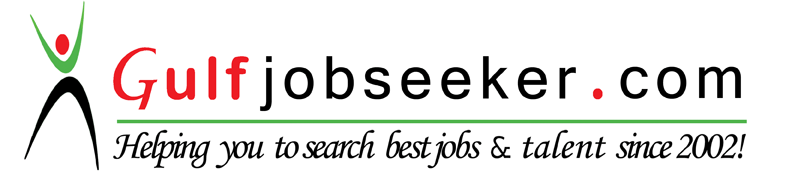 